	Светильник уличный консольный серии ДКУ-04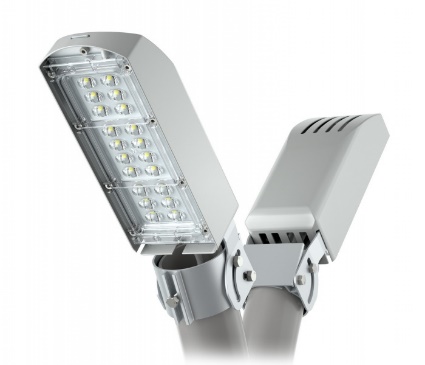 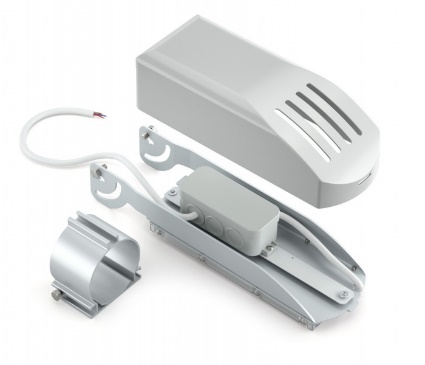 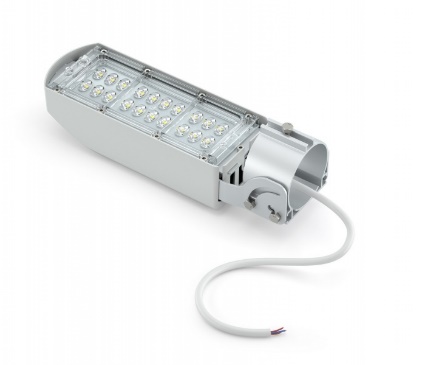 Назначение и область примененияСветильник предназначен для применения в качестве уличного осветительного прибора. Изделие обладает классическим дизайном, выпускается в одноцветном варианте и применяется на улице. В производстве светильника применяются высококачественные компоненты: светодиоды Osram Duris Duris S8 (до 220лм/Вт), блок питания с защитами от 380В, грозы, импульсов до 2кВ, корпус из алюминия и поликарбоната, стекло-линза из поликарбоната с УФ защитой прозрачное. Технические характеристики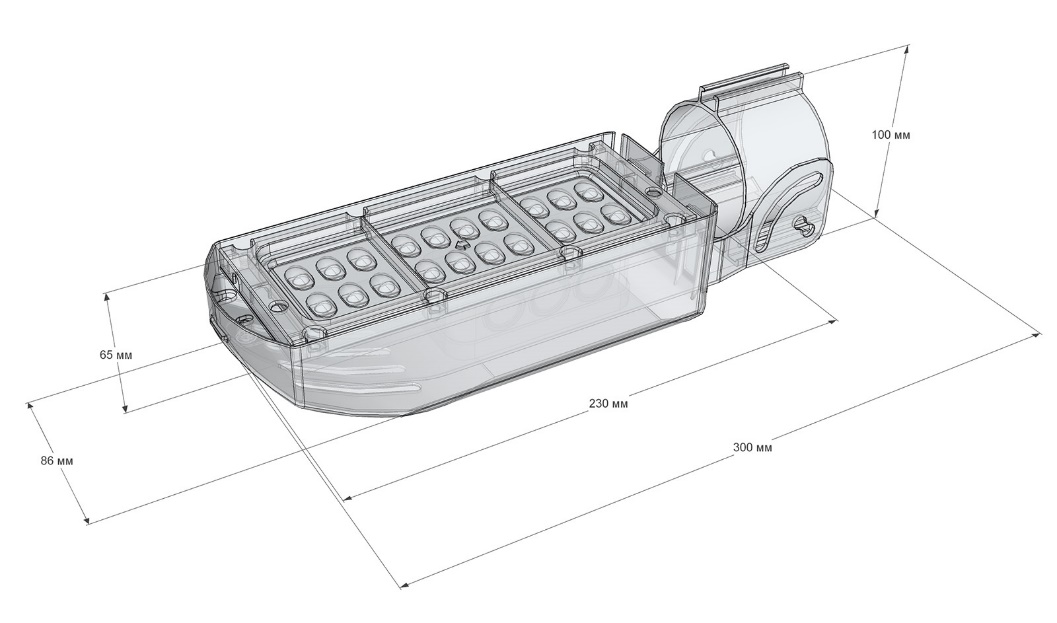 Рисунок .  Внешний вид Таблица с техническими характеристиками *Начальное значение светового потока согласно пункта 9.2 ГОСТ Р 54350-2015. Допускается снижение светового потока до 10% при воздействии температур от минус 45С до 40С (пункт 9.3. ГОСТ Р 54350-2015). Для температуры свечения 2700К световой поток корректируется на 15% от заявленных значений в меньшую сторону.Работа с прибором.Подключение прибора к сети 220В осуществления путем соединения сетевых проводов (коричневый – фаза, синий – ноль, зеленый - земля) через надежное соединение. Допускаются соединения: винтовые и зажимные. Не допускается скрутка проводов из разных материалов – медь и алюминий. Светильник предназначен для эксплуатации на улице в вечерне-ночное время. Данные условия обеспечивают требуемые для надежной эксплуатации: минимальный уровень потока воздуха 0,5м/с и верхнее значение температуры окружающей среды не более 30С. Допускается периодическая работа в дневное время для сервисного обслуживания.Чистку стекла требуется осуществлять мягкой влажной тряпкой или струей воды под давлением.Нормативные документы:Декларация о соответствия ЕАЭС N RU Д-RU.РА01.В.49939/21 на промышленные светильники светодиодные, не бытового назначения, торговой марки «LED Lampica». Серийный выпуск по ТУ 3461-004-89586613-2009.ГАРАНТИЙНЫЕ ОБЯЗАТЕЛЬСТВАПредприятие-изготовитель гарантирует работоспособность изделия в течении 12 месяцев со дня продажи. Расширенная гарантия до 84 месяцев от производителя предоставляется за отдельную плату и подтверждается фирменной наклейкой голограммой. Обслуживание производится в сервис центре производителя. При обнаружении неисправностей в течении действия гарантии предприятие - изготовитель проводит бесплатный гарантийный ремонт или замену в случаи невозможности восстановления. Обмен осуществляется только при наличии полного комплекта поставки в товарном виде.Время нахождения светильника в гарантийном ремонте в срок действия гарантии не включается.Претензии не принимаются и гарантийный ремонт не проводится при небрежном обращении с изделием  (наличие следов механического воздействия, следов вскрытия изделия, следов механической доработки), при несоблюдении параметров входного напряжения, а так же при срабатывании схем защиты электроники от внешних внештатных воздействий. СВИДЕТЕЛЬСТВО О ПРИЕМКЕ И ПРОДАЖЕНаша компания будет признательна Потребителям за рекомендации по дальнейшему совершенствованию функциональных и эксплуатационных качеств наших приборов. ХарактеристикаЗначениеЗначениеХарактеристикаДКУ-04-032ДКУ-04-045Световой поток источника света, лм*54407650Потребляемая мощность, не более Вт 3245Коэф. мощности0,90,9КПД светильника85%85%Тип КССШШЦвет свеченияБелый (2700К/4000К/5500К)Белый (2700К/4000К/5500К)Напряжение питания 176-264В АС, 50-60Гц176-264В АС, 50-60ГцКласс защиты IP65IP65Температура эксплуатацииОт -40 до +30 гр.СОт -40 до +30 гр.СВес, не более грамм750750№НаименованиеНаименованиеДата выпускаПримечанияПримечанияДата продажи ________________________Дата продажи ________________________Подпись продавца_____________________Подпись продавца_____________________Подпись продавца_____________________